\Tip for an Enticing Job PostingNearly half of the jobs advertised online are open for more than 90 days and can cost more than $400/month, so if you are going to invest the time and expense into advertising you need to make sure you are getting the most out of it. Approach your ad by putting the shoe on the other foot. Do not speak in terms of the job you want someone to do. Speak instead about why someone would want to do your job and how it plays an important role for the company.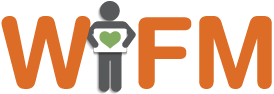 Sample Job Advertisement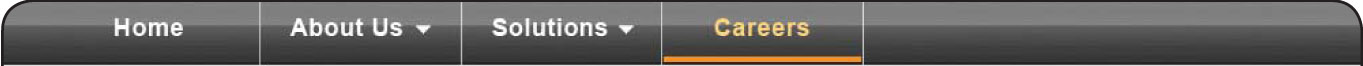 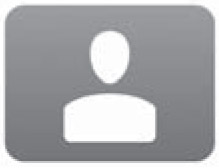 Job TitleWIFM: Describing the job advert components is a way that appeals to people “what’s in it for me.”WIFM: Describing the job advert components is a way that appeals to people “what’s in it for me.”Opening 
Paragraph: Describe an enticing job using your job marketing statements from the Marketing Your Opportunity WorksheetWhat’s In It For Me?Skills/
Responsibilities:Avoid a list of must haves. 
Speak instead about pride and joy of getting to do this job.What’s In It For Me?Education/
Qualifications: Do not be vague or overestimate.About the Company:Establish employer credibility and culture.What’s In It For Me?